Сценарий внеклассного мероприятия к 23 февраля для студентов 714 группы «Мальчишки, вперёд!».Ход праздника:Ведущий1:  Наш сегодняшний праздник посвящен Дню защитника Отечества. Ведущий2:  Этот праздник был установлен в 1919 г. как День Красной армии. С 1946 г. он стал именоваться Днем Советской армии и Военно-Морского флота. Ведущий1:  В настоящее время 23 февраля отмечают как День защитника Отечества в соответствии с Федеральным законом Российской Федерации «О днях воинской славы России», принятым 10 февраля 1995 г.Ведущий 2:  День защитника Отечества - это профессиональный праздник военных. Ведущий 1:  Впрочем, этот праздник давно перестал быть просто профессиональным. Он превратился в праздник всех мужчин, мальчиков. Мужчина всегда должен быть сильным, мужественным, способным защитить свою семью и Родину вне зависимости от того, военный он или нет.Ведущий 2:  Поздравляем вас, друзья,
С 23 Февраля!
Это праздник всех мужчин,
Он у нас такой один.
Вам желаем не скучать,
Все на свете успевать,
Не зевать и не лениться,
На пятерки лишь учиться.
Нам, девчонкам, помогать
И всегда нас защищать.

Ведущий 1:Сегодня в соревнованиях «Мальчишки вперёд» участвует две команды мальчишек. Мальчики разделитесь на 2 команды.

Ведущий 2: Начинаем соревнования с конкурса Составь пословицу.
Каждая команда получает по два конверта. В одном конверте – начало пословицы, в другом –окончание. Ваша задача – составить пословицу на военную тему.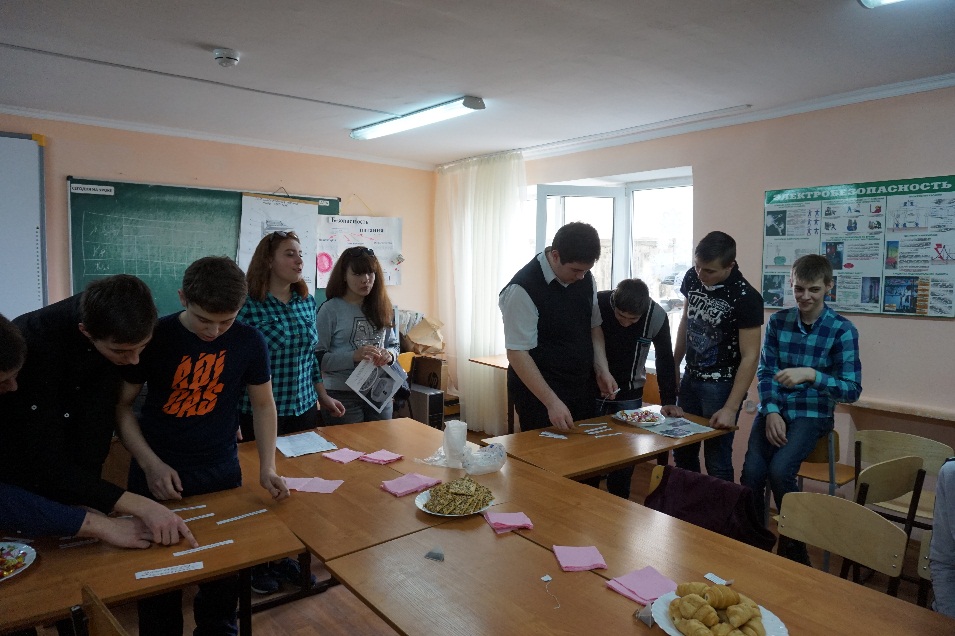 Ведущий 1: конкурс Помощник.
Представьте, что это ваша младшая сестра. Мама ушла на работу, а вам надо заплести волосы сестренке и завязать бантик.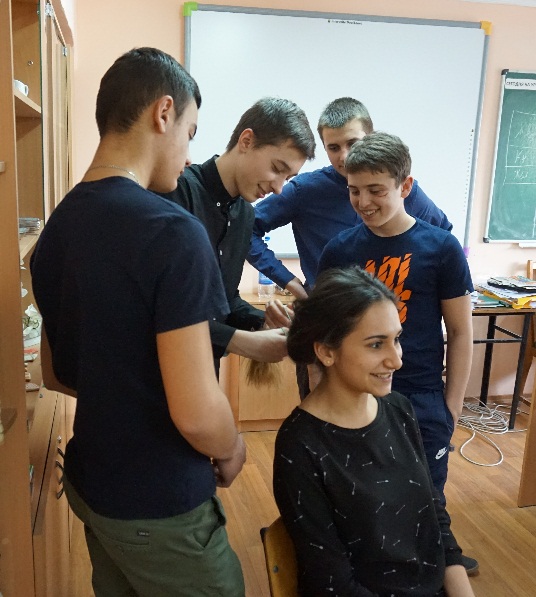 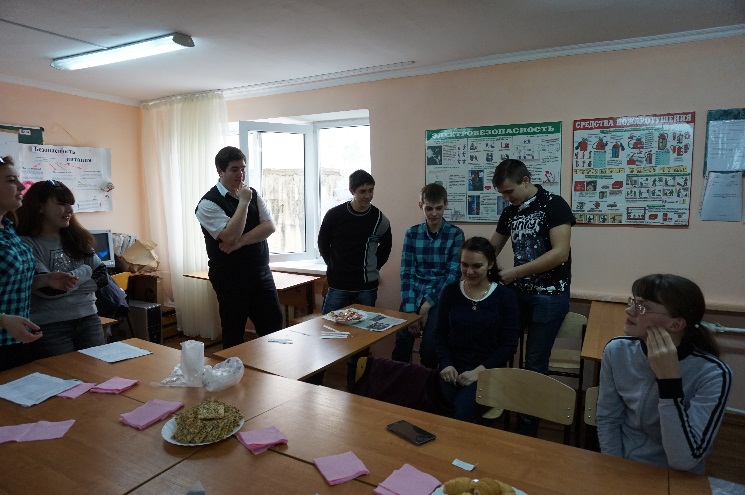 
Ведущий 2:  Конкурс «Запас карман не тянет»
Участвуя в этом конкурсе можно принести команде 1 очко, даже ничего не делая.
Ведущий 1: Зачем мальчишкам карманы?
Ну как же можно не знать!
Мальчишки в них постоянно
Должны полцарства держать:
Монетку, жвачку, ириску
А также чью-то записку,
В которой страшный секрет!
Ведущий 2: А что же в карманах у наших мальчиков? Давайте посмотрим...
Каждый выкладывает из своих карманов все, что в них есть, побеждает команда у которой больше окажется предметов.Ведущий 1:конкурс  По старшинству.
Распредели воинские звания по старшинству. 
рядовой 
ефрейтор 
младший сержант 
сержант 
старший сержант 
старшина 
прапорщик 
старший прапорщик 
лейтенант 
старший лейтенант 
капитан 
майор 
подполковник 
полковник 
генерал-майор 
генерал-лейтенант, генерал-полковник 
маршал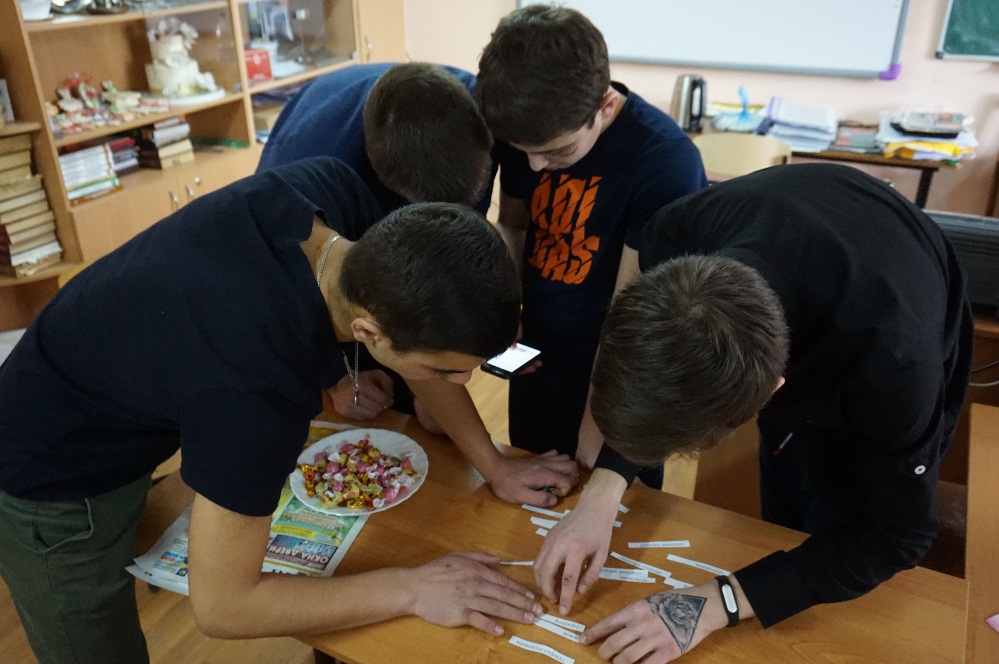 Ведущий 2: конкурс Собери волю в кулак
В этом  конкурсе вам нужно будет собрать волю в кулак. Каждому участнику выносится лист газеты или бумаги. Нужно одной рукой скомкать этот лист в кулак. Первый выполнивший задание побеждает.
  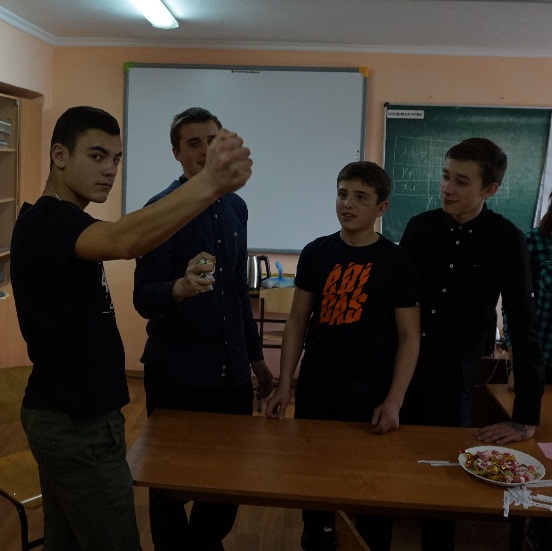 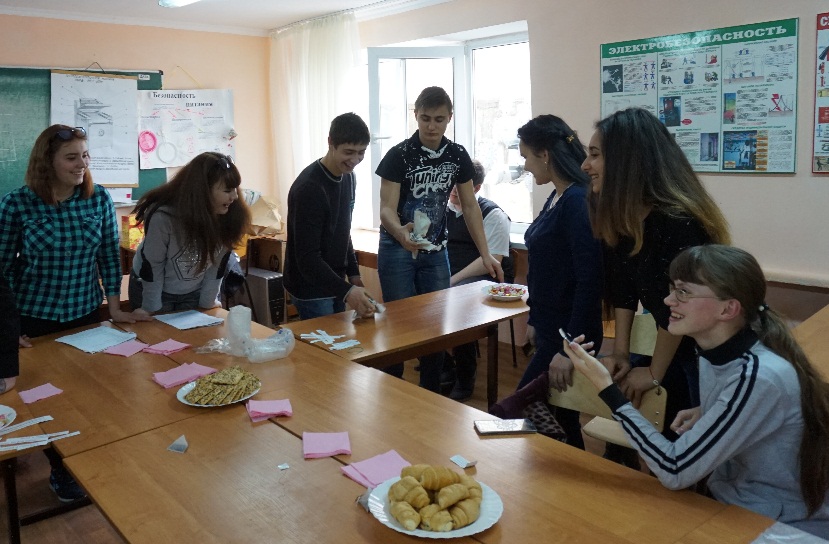 Ведущий 1: Заряди патроны.  От каждой команды приглашаются 2 участника.
Ведущий 1: Один человек из команды вытягивает руки вперёд. На его руки надо положить как можно больше конфет.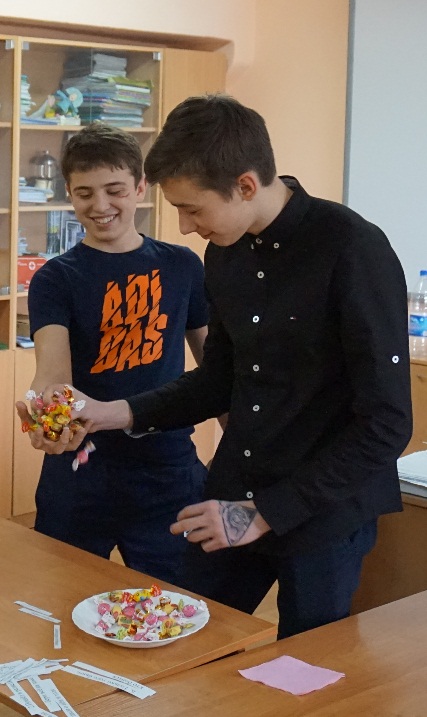 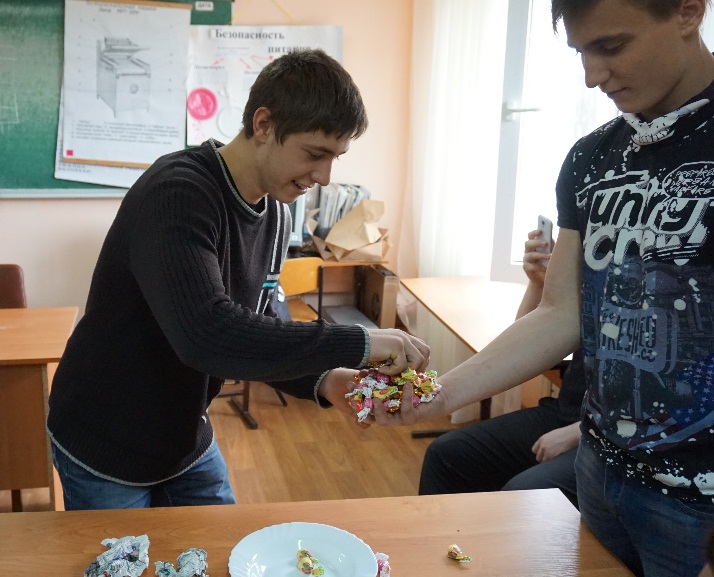 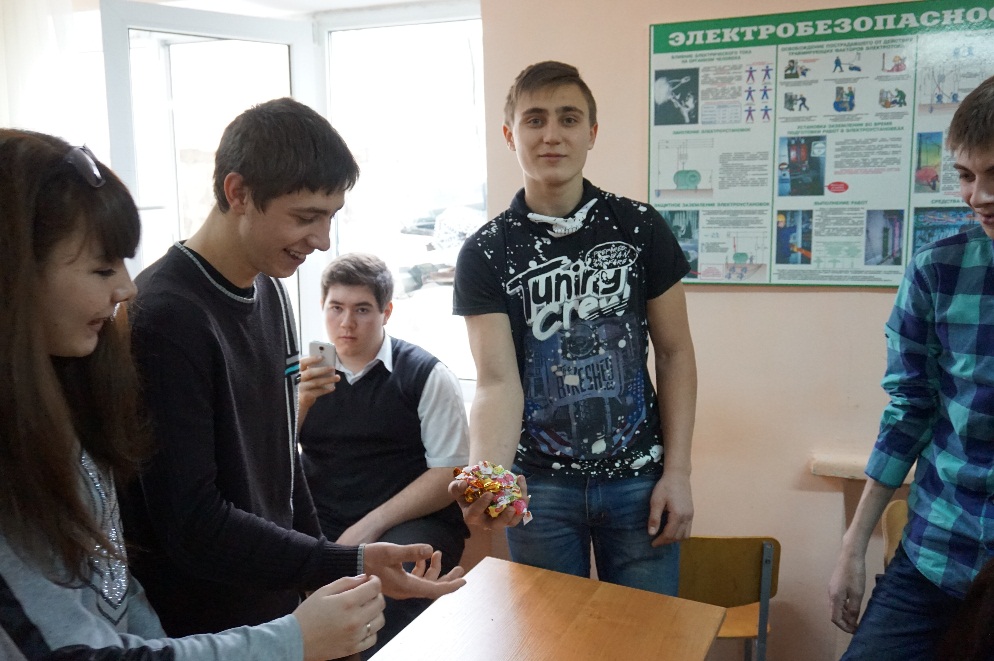 Ведущий 2: Девушки, выберите, пожалуйста самого лучшего защитника.  Впишите его имя на листке бумаги. 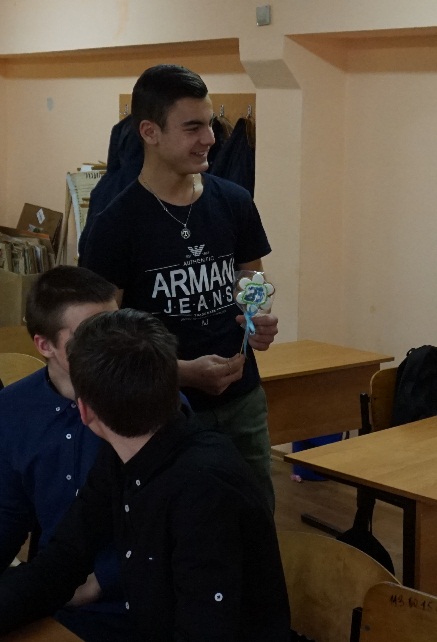 Подведение итогов 
Награждение.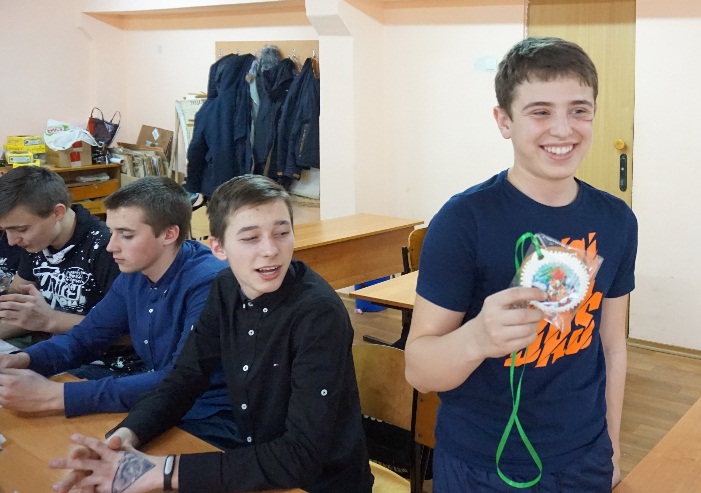 Ведущий 1: Мы желаем вам везения
И желаний исполнения.
Все девчонки без стеснения
Шлют свои вам поздравления.Дарим подарки !Потому-то день февральский
Очень любим мы:
За подарочки и  сюрпризы...
Правда, пацаны?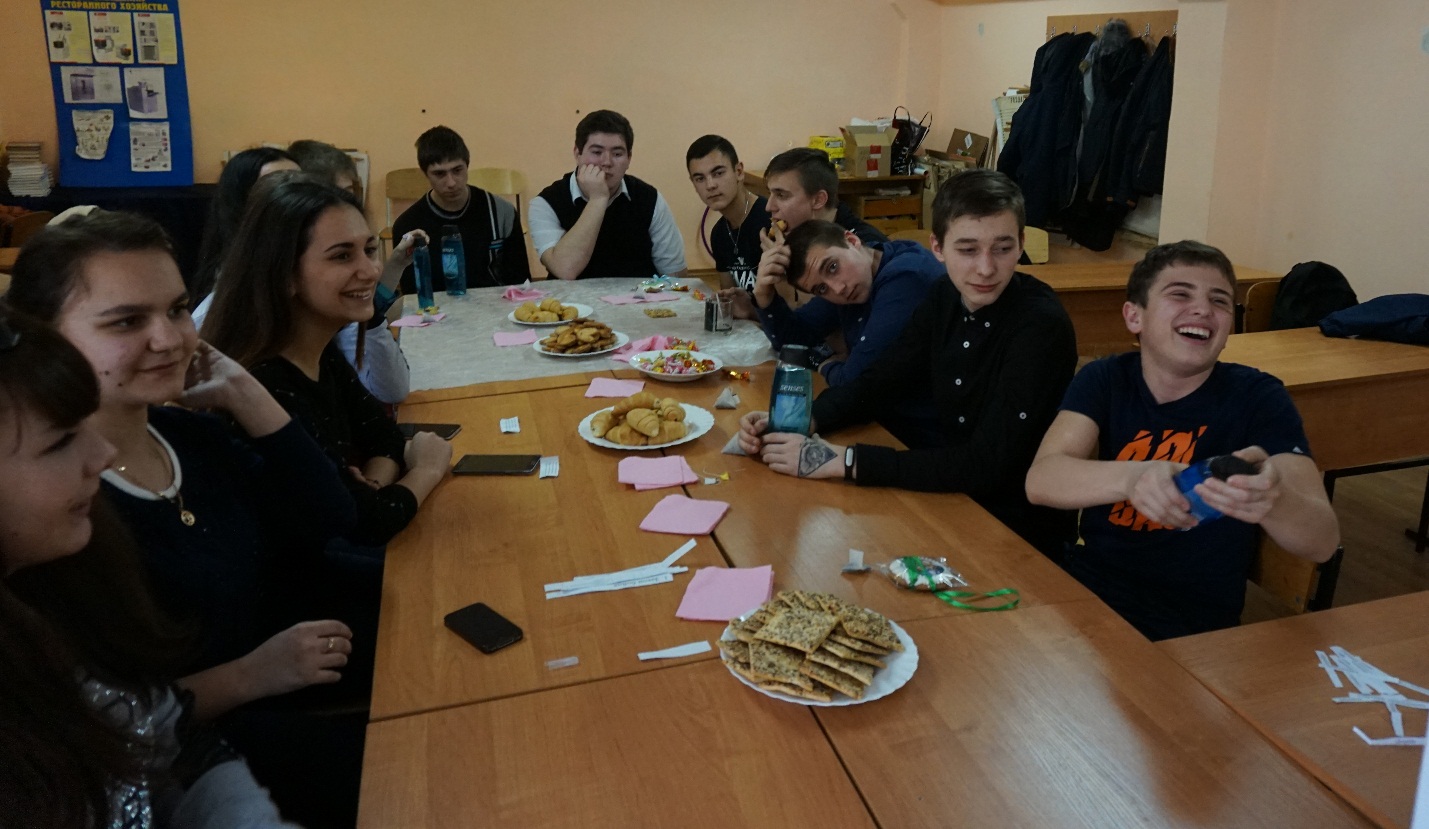 СЛАДКИЙ СТОЛ